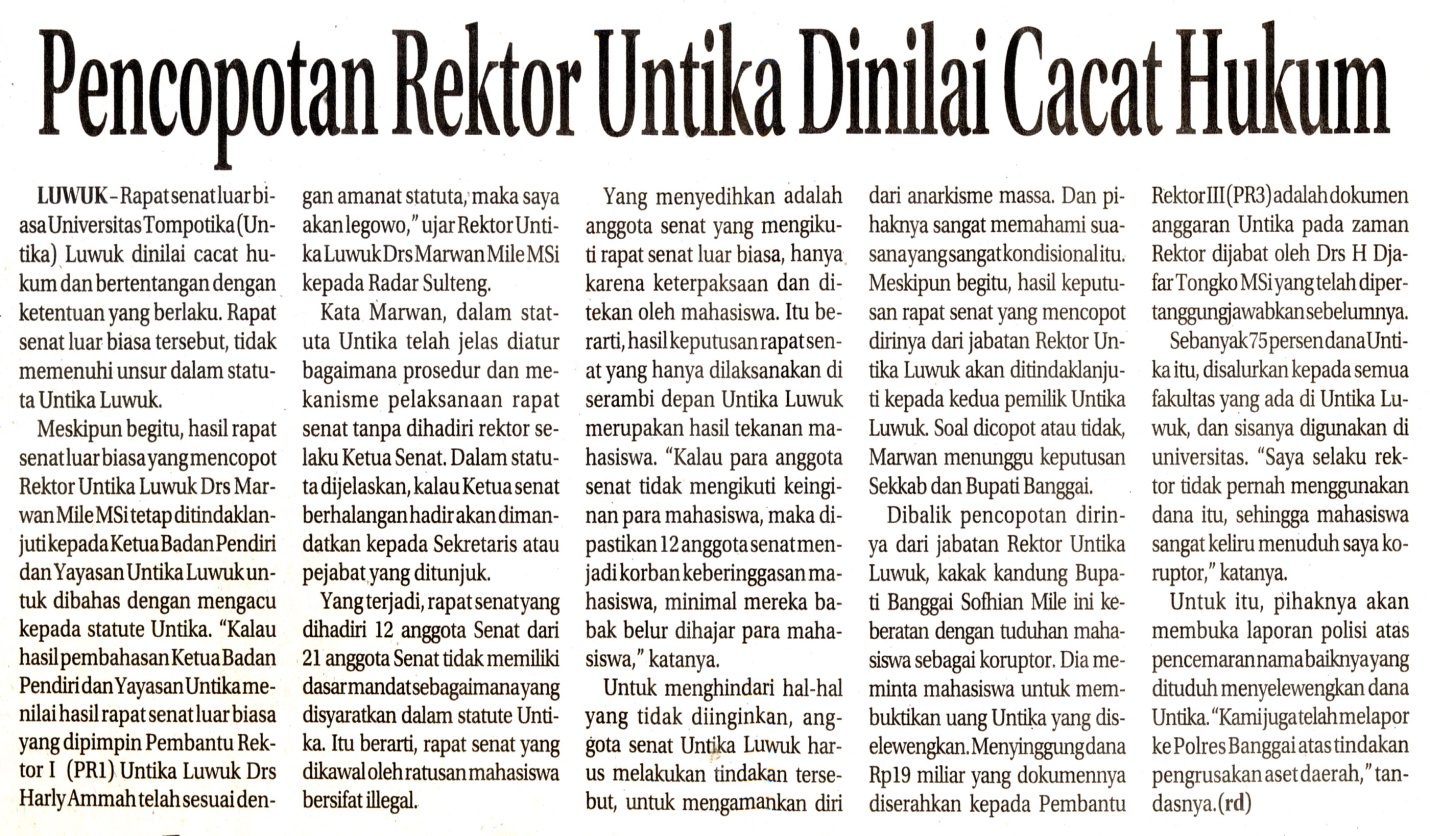 Harian    	:Radar SultengKasubaudSulteng IIHari, tanggal:Sabtu, 6 April 2013KasubaudSulteng IIKeterangan:Halaman  22 Kolom 2-6;KasubaudSulteng IIEntitas:Kabupaten BangkepKasubaudSulteng II